PRILOGA: MISELNI VZOREC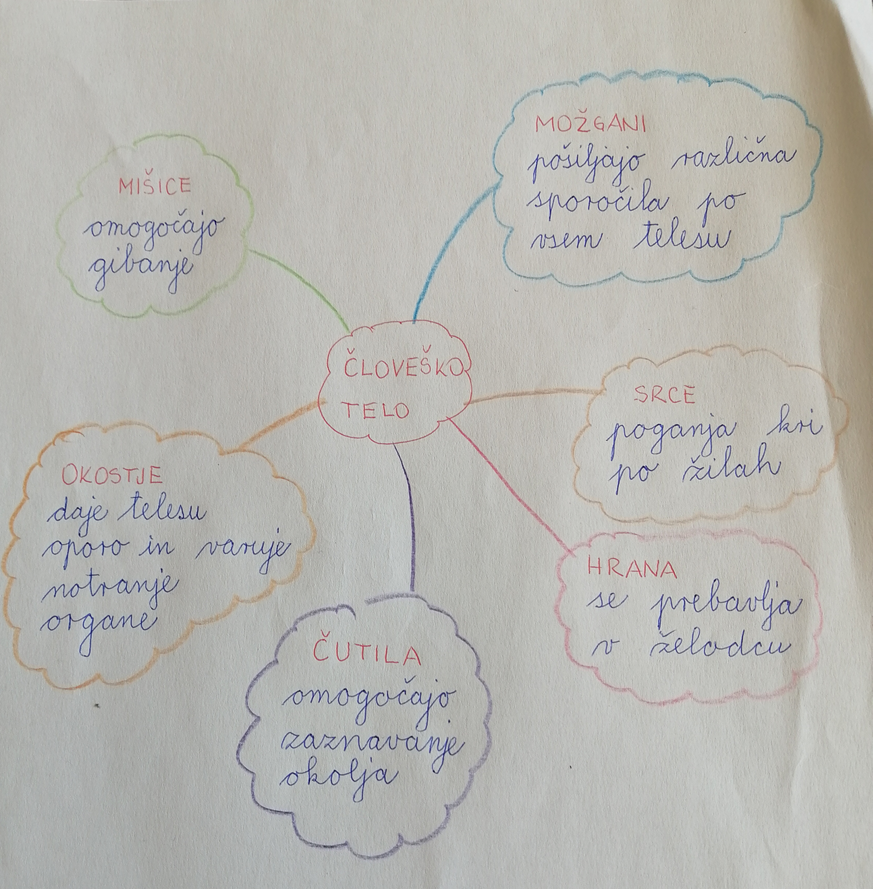 ČETRTEK  7. 5. 2020Pozdravljen/a.Danes se spet vidimo in delamo v živo. Za učno uro matematike potrebuješ delovni zvezek  in peresnico. Svinčniki in barvice naj bodo obvezno OŠILJENI. Pri SPO nadaljuješ z učenjem o človeškem telesu. Marsikateri odgovor na vprašanja v delovnem zvezku boš našel/a na strani LILIBI.SI.  Pri SLO boš ponovil/a znanje o besedah. Prepričana sem, da boš učno snov razumel/a. Novi sta samo dve besedi, ki si ju boš moral/a zapomniti. Pri GUM pa se začni učiti za ocenjevanje znanja. Moji namigi za učenje so ti lahko v pomoč. Ostani nasmejan/a. Učiteljica Natalija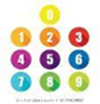 MATEMATIKA – ŠTEVILSKI IZRAZIZa delo potrebuješ:DZ za MAT,peresnico (OŠILJEN SVINČNIK, RDEČE PISALO, ošiljene barvice),ravnilo.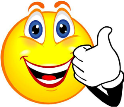 Aja……pa še učiteljico.    GLASBENA UMETNOST – PREVERJANJE ZNANJA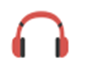 Za delo potrebuješ: - DZ za GUM.Danes se boš učil/a učno snov iz glasbene umetnosti. NE POZABI: Ocenjevanje znanja bo 26. 5. 2020.Pripravi delovni zvezek za GUM!V delovnem zvezku si že poiskal/a odgovore na moja vprašanja. Sedaj pa si obkrožene odgovore beri, beri in ponavljaj. Le tako si boš učno snov zapomnil/a. Učenje si razdeli po sklopih. Moj namig: V četrtek se  nauči učno snov, ki jo najdeš v DZ na str. 13 in 18. V petek se nauči učno snov, ki jo najdeš v DZ na strani 27.V soboto se nauči učno snov, ki jo najdeš v DZ na str. 28, 30.V nedeljo se nauči učno snov na str. 31, 34, 35.Vsak dan uri petje pesmic: Škrat Dobrošin, Računstvo, Krof.https://www.lilibi.si/mestni-trg/glasbena-umetnost/pesmice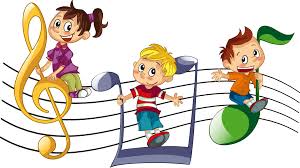 Želim ti veliko glasbenih užitkov.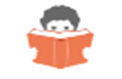 SLOVENŠČINA - BESEDE Z OŽJIM IN BESEDE S ŠIRŠIM POMENOMZa delo potrebuješ:- DZ za SLJ,                               -peresnico.V kazalu delovnega zvezka za SLJ poišči naslov:  BESEDE Z OŽJIM IN BESEDE S ŠIRŠIM POMENOM.Preberi besedilo pri 1. nalogi.Z rdečo barvico PODČRTAJ naslednje besede: SADJE, ZELENJAVE, PIJAČE, PECIVO.Besede, ki si jih podčrtal/a imenujemo NADPOMENKE ali BESEDE S ŠIRŠIM POMENOM. Vsaka nadpomenka ima PODPOMENKE. To so besede z ožjim pomenom. Moj primer: NADPOMENKA                                PODPOMENKEVOZILA                            avtobus, avtomobil, kolo, motorOBUVALA                        škornji, natikači, copatiPreberi navodilo 2 .naloge. V besedilu 1. naloge poišči podpomenke in jih vpiši v preglednico.Moj namig:NADPOMENKA                                PODPOMENKESADJE                                          hruške, jabolka, grozdje, bananeZELENJAVA                                 cvetača, grah, fiol, zeljePIJAČA                                         kakav, čaj, limonadaPECIVO                                        jabolčni zavitek, potica, krofSamostojno reši 3. nalogo:Pobarvaj vsiljivca – podpomenko, ki ne spada med napisane besede.Moj namig: Nadpomenke so: pijača, zelenjava, oblačila.Samostojno reši 4. nalogo. Napiši besede z ožjim pomenom – PODPOMENKE.SPOZNAVANJE OKOLJA – ČLOVEŠKO TELOZa delo potrebuješ:-DZ za SPO,                                   -brezčrtni zvezek,                                   -peresnico,                                   -Portal LILIB.SI.Včeraj si pri SPO moral/a prebrati besedilo v DZ , str. 81. Upam, da si podčrtal/a vse ključne besede. V zvezek prepiši miselni vzorec, ki ga najdeš v prilogi. Zvezek obrni ležeče. Naslov je na sredini. Ko vse prepišeš, z različnimi barvami nariši oblačke. Spomni se, kako smo oblikovali miselne vzorce. Če si pozabil/a prelistaj po zvezku.Na portalu LILIBI.SI poišči naloge, ki so povezane s človeškim telesom. Najdeš jih na naslednji povezavi: https://www.lilibi.si/mestni-trg/spoznavanje-okolja/jaz-in-narava/ziva-bitja-in-okolja/clovekali pa slediš naslednjim korakom: MESTNI TRG 3, SPOZNAVANJE OKOLJA, JAZ IN NARAVA, ŽIVA BITJA IN OKOLJA,  ČLVEK, NOTRANJI ORGANI 1, NOTRANJI ORGANI 2, OKOSTJE.Pripravi DZ, str. 82. Poskusi rešiti 1., 2. in 3. nalogo. Če katere naloge ne boš znal/a rešiti jo izpusti. Moj namig: debelo črevo, tanko črevo, jetra, želodec, srce, pljuča, ledvice, požiralnik, možgani.Odgovor na vprašanje kakšna je vloga kosti najdeš na miselnem vzorcu in na portalu LILIBI. Tretja naloga pa naj bo tvoj izziv.